Der var plutselig november over. I november på Vettene har vi hatt fokus på leseglede. Vi startet med å reise å utforske bøker på biblioteket. Gjorde om på avdelingen og laget oss et leserom. Her har vi lest flere bøker og hatt fine stunder. Videre har vi også hatt mange fine lekestunder i små grupper. Det har vært litt sykdom på Vettene, men vi har fått til å organisere oss slik vi har fått fine dager sammen med barna og gode lekegrupper med fokus på voksentetthet og tilstedeværelse. Vi har perlet, spilt spill, bildelotte, fargelagt, bygget med Lego og rollelek i kjøkkenkroken, samt noen turer i nærmiljøet. Førskolegruppen har hatt 3 turer på skøyter med opplæring. Dette var en rask innføring av de grunnleggende viktige ting å huske på ved skøyte gåing. Alle barna hadde fremgang og fikk kjent på mestringsfølelsen. Noen syns også det var vanskelig, men ga seg ikke. Vi ser at det ikke blir mulighet å gå på skøyter i desember måned og oppfordrer dere foreldre til å holde skøytene varme og svinge dere på isen sammen med barna om det skulle være tid. Så håper vi at vi kan få til noen besøk i 2024. Hva skjer i desember? Vi vil skape julestemning og senke skuldrene sammen. Det vil bli juleverksted og julevandring. Advent samling starter 09.15 så fint om alle har komt til da. Videre blir det baking og noen utflukter. Førskolegruppen skal til byen på Appelsinbåten og vi andre skal på utflukt med pølser og noe annet godt i sekken. Se månedsplanen vår for detaljer.Viktige datoer:13 desember- Lucia i barnehagen- Alle barna kan komme i hvite klær og glitter i håret om de vil- Førskolegruppen skal gå i tog for oss. Toget starter 08.00 og går på de små avdelingene først. Det blir servert Lussekatter og saft for foreldre og barn fra 7.30 av. Vel møtt.15 desember- Julebord på Vettene. Her kan alle barna kle seg opp i finstasen om de vil. Vi dekker langbord. Serverer god mat. Fint om noen kunne bakt en kake eller lignende vi kunne hatt til dessert. Gi en tilbakemelding til Camilla. På forhånd takk! Mer infokommer.20 desember- nissefest i barnehagen med grøt og kos. Denne dagen starter vi ute 9.30 så fint om alle kan ha komt til innen 09.00. Kanskje kommer nissen også. Kom gjerne i rødt og med nisseluen på.Cathrine har eksamener i desember og blir borte: 11, 12, 18, 19 desember og tar fri 22 og 29 desember. Romina kommer 12 og 19 desember og jobber for Cathrine. Camilla og Amela tar også fri i romjulen. Se oversikt over hvem som jobber på månedsplanen. Videre kommer også Olivia som ekstraressurs ut året.Mandag 4 desember får vi nytt barn på Vettene. Nå er vi til sammen 24 barn slik vi skal være. Julia som begynner hos oss, er 4 år.  Velkommen til oss Julia.29 desember er Nils siste dag, vi takker for laget og ønsker han lykke til videre på ferden. I januar kommer Remy tilbake fra pappapermisjon. Velkommen tilbake!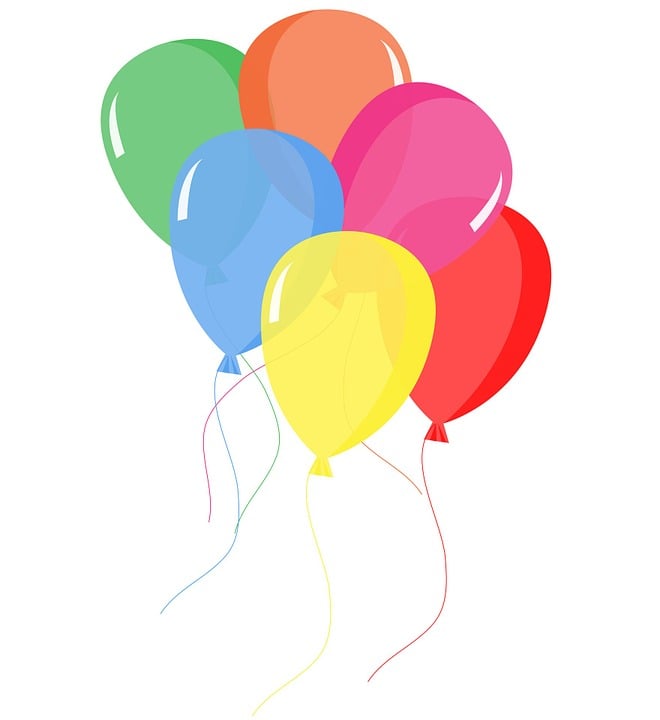 Bursdager: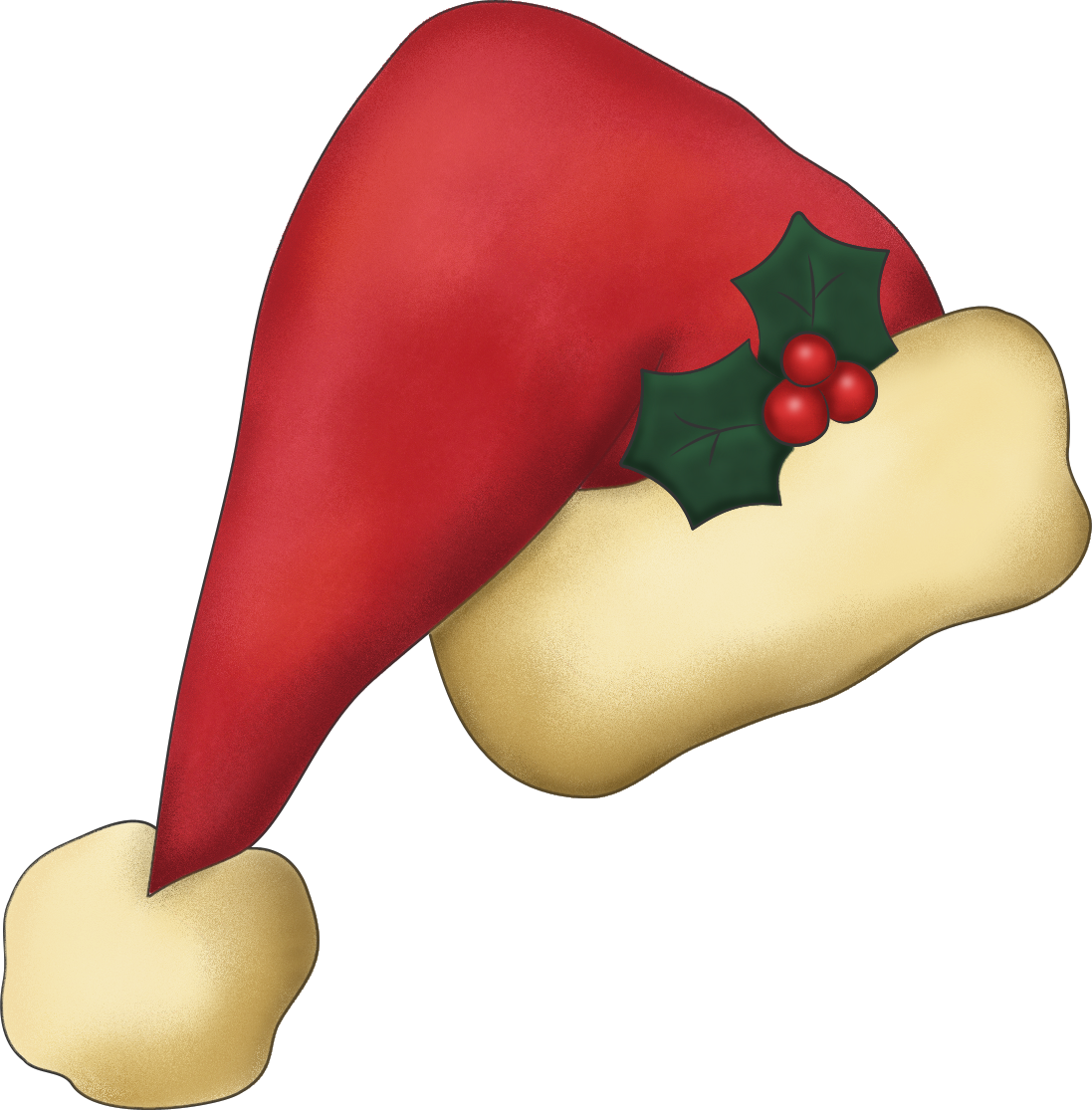 Gabriel 4 år fredag 15 desember                                                                                                                       Ønsker alle en riktig god desemberHilsen oss alle på Vettene